1) 3234- 9342) 234956 – 394563) 3001-29344) 30000 – 92385) 32092.3 – 9023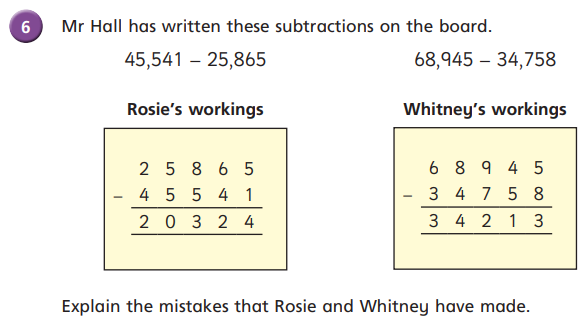 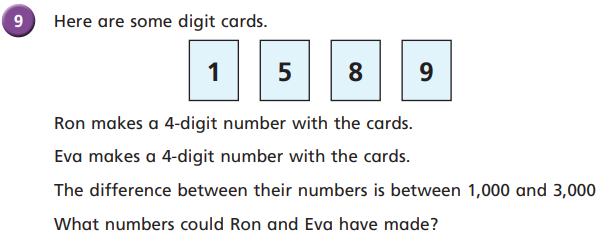 1) 923459 +932452) 30456 + 8343) 9399459 + 982794) 834.5 + 834.65) 82.1 + 7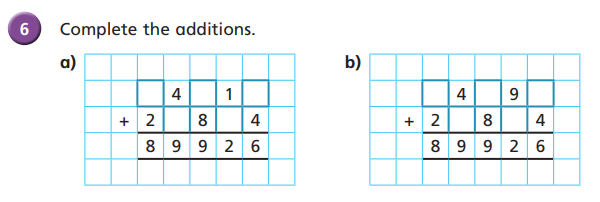 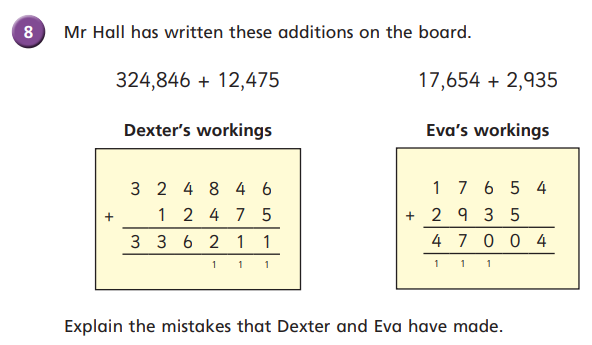 x123456789101112123456789101112x123456789101112123456789101112